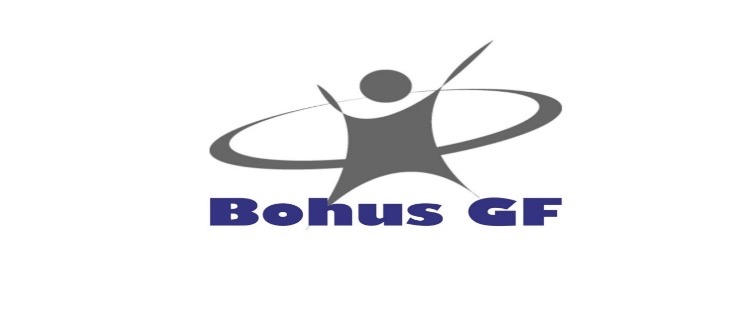 VÄLKOMNA till BOHUS GF och en ny termin.Terminsavgiften 350 kronor betalas till Bankgiro 5950-0090Uppge Namn och personnummer vid inbetalningSenast 31 januariVÄLKOMNA till BOHUS GF och en ny termin.Terminsavgiften 350 kronor betalas till Bankgiro 5950-0090Uppge Namn och personnummer vid inbetalningSenast 31 januari